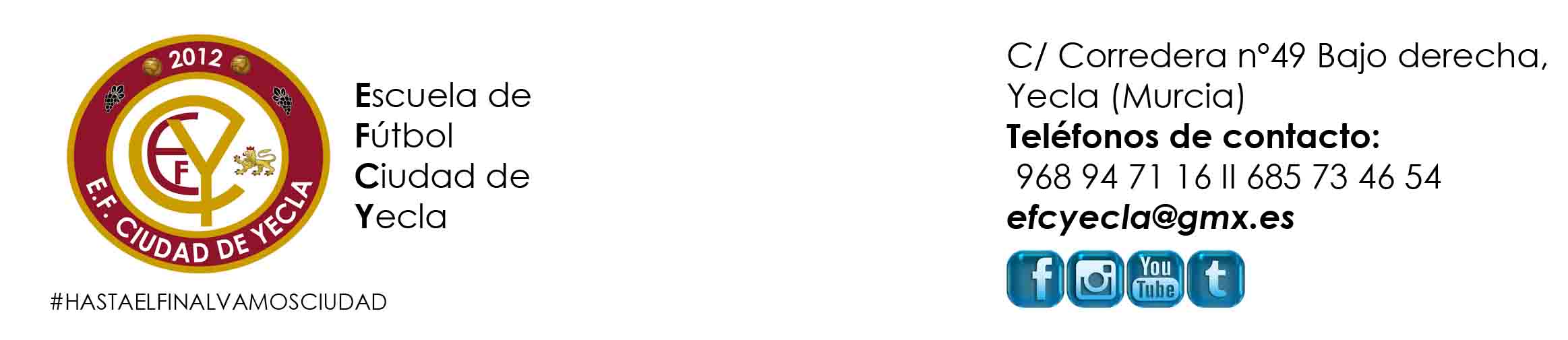 CRÓNICAPartido disputado el sábado a las 17:30 h ante el ceutí colocado en el último puesto de la clasificación y en el que los chicos vinotinto tuvieron el control del partido en todo momento, llegando al descanso con un 3-0 en el marcador con goles de Enrique, Francisco y Dalmau. En la segunda parte ampliaron la ventaja con otro gol de Enrique y otro de Dalmau. Y en el último minuto el equipo visitante conseguía poner el definitivo 5-1.Categoría: ALEVIN BJornada:18Rival:Ceuti BLugar del encuentro:Complejo deportivo Juan PalaoEquipo de inicio:Iker, Garci, Dani, Javi Puche, Alberto, Dario, Pablo Diaz y EnriqueTambién jugaron:Dalmau, Leo, Juanan, Luis, Francisco, Raúl y JonathanResultado final:5-1Observaciones: